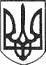 РЕШЕТИЛІВСЬКА МІСЬКА РАДАПОЛТАВСЬКОЇ ОБЛАСТІВИКОНАВЧИЙ КОМІТЕТРІШЕННЯ29 жовтня 2020 року									№ 190Про стан роботи зі зверненнямигромадян за 9 місяців 2020 рокуКеруючись статями 38, 52 Закону України „Про місцеве самоврядування в Україні”, Законом України „Про звернення громадян”, заслухавши інформацію начальника відділу організаційно-інформаційної роботи, документообігу та управління персоналом виконавчого комітету міської ради про стан роботи зі зверненнями громадян за 9 місяців 2020 року, з метою забезпечення реалізації і гарантування закріплених Конституцією України прав громадян на звернення до органів державної влади та органів місцевого самоврядування, посилення контролю, персональної відповідальності посадових осіб виконавчого комітету міської ради за своєчасним виконанням та наданням відповідей на звернення громадян, виконавчий комітет Решетилівської міської ради ВИРІШИВ:	1. Інформацію начальника відділу організаційно-інформаційної роботи, документообігу та управління персоналом виконавчого комітету міської ради (Мірошник О.О.) про стан роботи зі зверненнями громадян за 9 місяців 2020 року прийняти до відома (додається).	2. Першому заступнику, заступнику міського голови, керуючому справами виконавчого комітету відповідно до функціонального розподілу обов’язків підвищити вимогливість до керівників підпорядкованих структурних підрозділів виконавчого комітету за якісний, своєчасний та повний розгляд питань, визначених у зверненнях заявників, виконання завдань, визначених у резолюціях керівників виконавчого комітету Решетилівської міської ради .3. Контроль за виконанням рішення покласти на керуючого справами виконавчого комітету Малиш Т.А.Секретар міської ради							О.А. ДядюноваМірошник О.О.2-51-58Д О В І Д К Апро стан  роботи зі зверненнями громадяну виконавчому комітеті Решетилівської міської радиза 9 місяців 2020 року	Робота зі зверненнями громадян у виконавчому комітеті Решетилівської міської ради Полтавської області протягом  9 місяців  2020 року проводилась відповідно до Закону України «Про звернення громадян», Указу Президента України від 7 лютого 2008 року № 109/2008 «Про першочергові заходи щодо забезпечення реалізації та гарантування конституційного права на звернення до органів державної влади та органів місцевого самоврядування».На виконання абзацу 10 пункту 1 Указу Президента України в міській раді функціонує «гаряча» телефонна лінія з вирішення невідкладних проблем громадян. Звернення, в яких порушено питання довідкового та консультативного характеру, а також ті, які не потребують додаткового вивчення, розглядаються безпосередньо при зверненні шляхом надання консультацій.  Питання, що потребують детальнішого вивчення, направляються на виконання до спеціалістів міської ради.За  9 місяців 2020 року на «гарячу» лінію звернулося 33 заявника (здебільшого з питань освітлення вулиць та надання причепа для вивезення сміття).Відповідно до затвердженого графіка проводяться особисті виїзні прийоми громадян у селах територіальної громади. За 9 місяців  2020 року в зв’язку з введенням карантину, здійснено лише  1  виїзний прийом в с. Колотії, на якому  звернулось 5 громадян.  Згідно розпорядження міського голови затверджений графік особистих прийомів громадян керівництвом  виконавчого комітету Решетилівської міської ради.Всього за 9 місяців 2020 року до міської ради  надійшло 132 звернення (з них: на особистому прийомі - 9, письмових звернень - 123 в т.ч. з КБУ  облради -22, Держпродспоживслужби - 2) .За даний період надійшло всього індивідуальних - 91 звернення, 41 колективних, на  яких звернулося 669 чоловіки.У своїх  зверненнях громадяни територіальної громади порушили 132                                                                                                                                                                                                                                                                                                                                                                                                                                                                                                                                                                                                                                                                                                                                                                                                                                                                                                                                                                                                                                                                                                                                                                                                                                                                                                                                                                                                                                                                                                        питань, з них:-аграрна політика і земельні відносини  (27 шт. або 20,5 %)- це питання  щодо:-отримання права власності на земельну ділянку;-отримання документів на земельну ділянку;-питання надання земельної ділянки ;-питання про протидію рейдерству;-питання про створення комісії щодо розгляду земельних спорів;-питання встановлення земельної межі;- питання наведення санітарного стану на з/д;-  житлова політика   ( 5 шт або 3,79  %),  а саме:-питання плати за опалення;-питання ремонту даху;- комунальне господарство (41 шт. або 31,06  %), а саме:- питання  встановлення накриття над небезпечною ділянкою біля будинку;-питання ремонту забору біля ЦКД «Оберіг»;-питання щодо встановлення лічильника на воду;-питання облаштування дитячого майданчика  та їх огорожі;-питання щодо ремонту каналізаційних стоків;-питання асфальтування вулиць та прокладення тротуару;-питання ремонту дороги, заїзду;-питання освітлення вулиць;-питання проведення лінії водопостачання;-питання обслуговування прибудинкових територій;-питання низького тиску води;-питання щодо кладки через річку;-транспорт і зв’язок (4 шт або  3,03%), а саме:-питання щодо маршруту до с. Остап’є;-питання підвезення дітей до Потічанської ОЗ І-ІІ ст.;-питання пільгових білетів на автобус;- питання здійснення автобусного перевезення;-культура і культурна спадщина, туризм  ( 4 шт або   3,03 %), а саме:- питання щодо присвоєння міській бібліотеці ім’я О.М. Дмитренка;-питання щодо присвоєння звання та встановлення меморіальної дошки Л.С. Товстусі;-екологія та природні ресурси ( 1 шт   або 0,76 %), а саме:-колективне звернення щодо вибору води у річці с. Шкурупіївка;-молодь, фізична культура і спорт ( 1 шт   або0,76%), а саме:-колективний лист про виділення коштів для облаштування спортивно-оздоровчого майданчику на березі річки мікрорайону «Озеро»;- освіта (1 шт   або  0,76%), а саме:-питання підвезення дітей до школи;-діяльність органів місцевого самоврядування (5 шт. або 3,79 %), а саме:-запит на надання інформації на дії державного реєстратора прав на нерухоме майно;-питання передачі ж/б с. Остап’є на баланс міської ради;-охорона здоров'я (2  шт або  1,52  %);-запит гр. О. м. Решетилівка по питанню, чи становить ерозія на стінах у під’їзді,  небезпеку для життя і здоров’я мешканців під’їзду; -діяльність місцевих органів виконавчої влади (2 шт. або 1,52  %), а саме:-запит щодо підвальних приміщень об’єктів ЦО;-соціальний захист   (2  шт або  1,52  %);-питання надання матеріальної допомоги;-інше  (36 шт  або  27,28 %);-питання спиляння сухих, аварійних дерев та кронування дерев;-питання надання фінансової допомоги на придбання телевізора;-питання надання дозволу на торгівлю насінням овочів та препаратами захисту рослин;-питання щодо відносин з сусідами стосовно складання навозу;-питання відсутності масок у аптеках м. Решетилівка.-питання зарахування дитини в дитячий садок;-питання придбання костюмів учасникам худ.самодіяльності;-питання купівлі шлангу для поливу;-питання оброблення посівів отрутохімікатами;-питання придбання інтерактивної дошки та проектору;-питання невиконання рішень та їх зміни;-питання видачі ордера на житло;-питання притягнення до адміністративної відповідальності та про спростування недостовірної інформації;-питання санітарного контролю при коронавірусі;-питання  встановлення шумоізоляційного паркану;-питання придбання телевізора,акустичного обладнання в школи;-питання перенесення кіоску;-діяльність об'єднань громадян    (1  шт. або  0,76 %), а саме:-питання добровільного об’єднання;Із загальної кількості звернень, що надійшли протягом 9 місяців 2020 року до виконавчого комітету міської ради, кількість по категоріям громадян та за соціальним станом громадян розподілилася таким чином:З усіх звернень громадян, що надійшли за 9 місяців 2020 року становлять заяви.	Всі  звернення, що  надійшли до виконавчого комітету міської ради були розглянуті. З них на 118 звернень заявникам було надано аргументовані відповіді, а решта 14 звернень знаходяться на стадії виконання.Робота із зверненнями громадян направлена на якісне, прозоре вирішення проблем, які хвилюють жителів міської ради, забезпечення реалізації та гарантування конституційного права на звернення до  органів місцевого самоврядування.Начальник відділу організаційно -інформаційної роботи,  документообігу та управління персоналом                                                       О.О. Мірошник	- пенсіонери   - робітники  -інші - приватні підприємці - безробітні-державні службовці- працівник бюджетної сфери- 41-11-39-31-7-1-2